BUDGET SHEET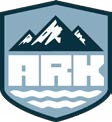 ARK HLISTICA PROJECTCrowdfunding Dates: November 6 – December 6      OPEN PAVILION FOR TRAINING EQUIPMENTADMINISTRATIVE FEESITEM  UNIT  UNITQTYPRICE/UNITTOTAL COSTTRAINING APPARATUS TRAINING APPARATUS TRAINING APPARATUS Leg muscles simulatorLeg muscles simulatorN/A1$680$680Pectoral muscles simulatorPectoral muscles simulatorN/A1$630$630Back muscles simulatorBack muscles simulatorN/A1$650$650Delivery Delivery N/AN/A$120$120SUBTOTALSUBTOTAL$2,080Metal sheets for roof m33636$7$7$7$252$252Metal tubesm102102$3$3$3$306$306LabourDays1010$20$20$20$200$200  SUBTOTAL  SUBTOTAL$758$758